Bio & artist statement requirementThis day before one or 2 weeks before opening of the thesis we ask the students that they have to provide us their bio , artist statement and their art work sizes and the materials of their artworks which later on at thesis display attach with the thesis student art works which identify  that this artwork belong to this student . 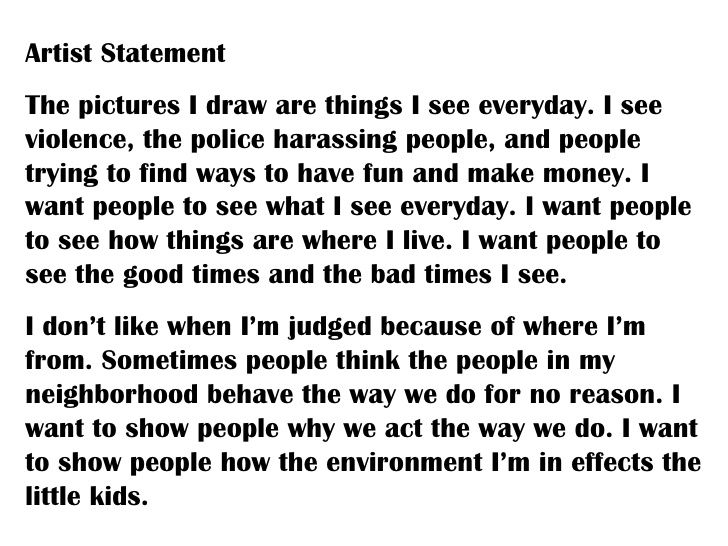 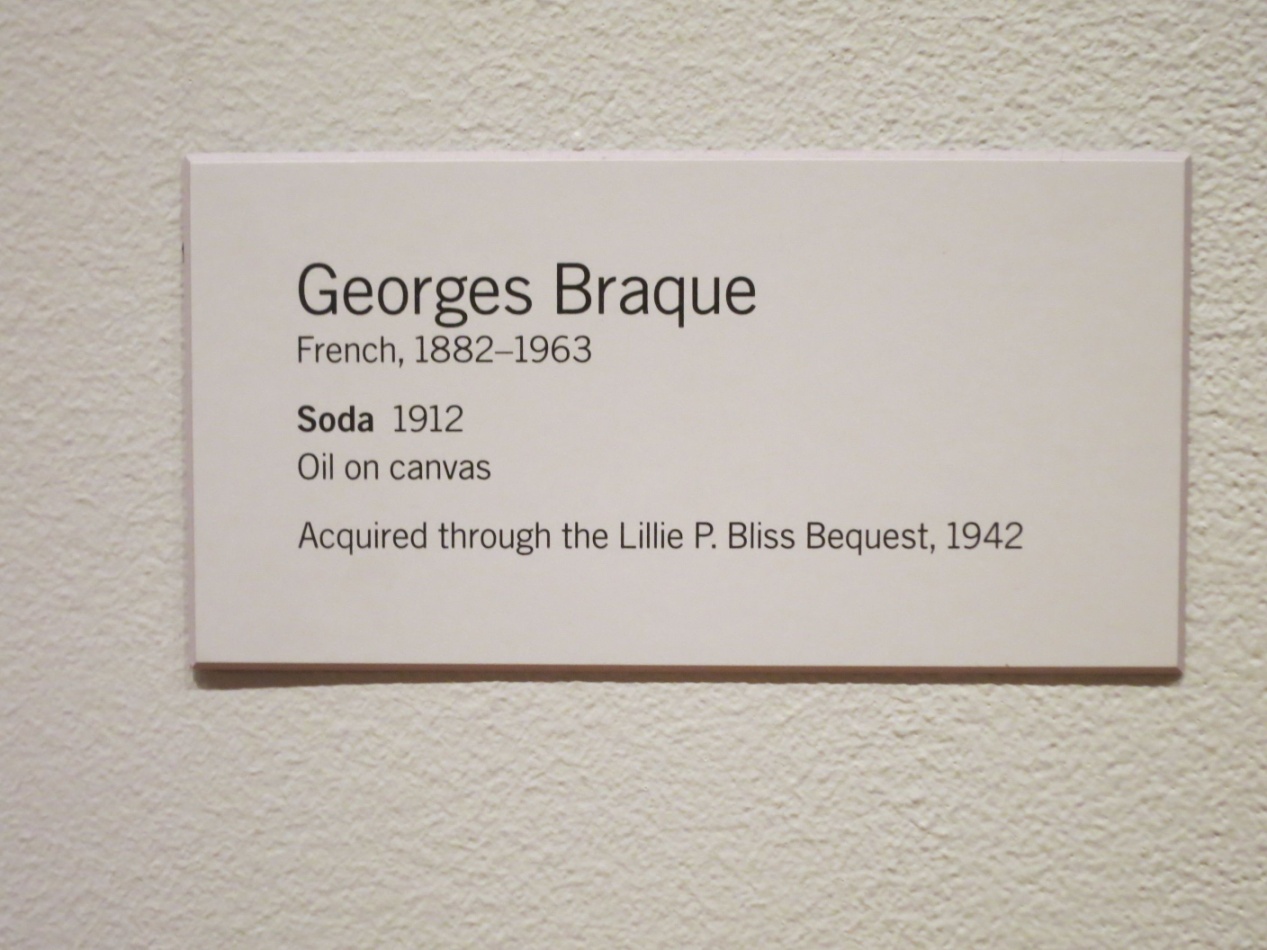 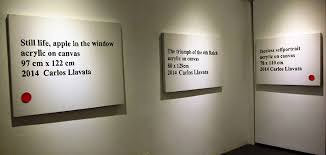 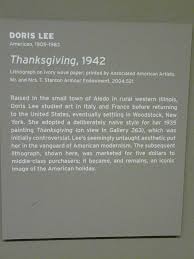 